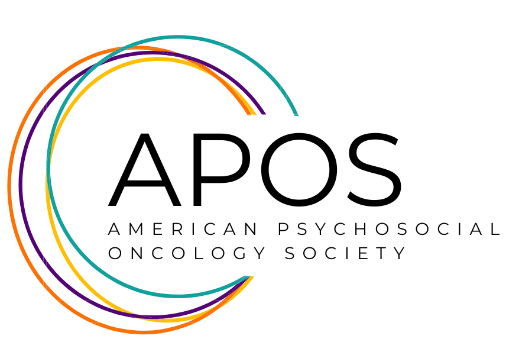 APOS may establish special interest groups (SIGs) for members who identify themselves through a shared interest in a particular subject domain.  All SIG members shall be APOS members in good standing.Name: Email: Proposed SIG Subject: Are you willing to oversee (Chair) this SIG?    Yes     No   If so, are you willing to actively engage your group via Groupsite and social media outlets, participate in quarterly SIG leader calls, provide a report of activities annually to the APOS Board of Directors, and host a SIG meeting at the APOS Annual Conference?   Yes     No    Our Mission:  Please provide a minimum of three SIG activities you plan to implement: Please add additional comments here: 